CÔNG TY DỊCH THUẬT EXPERTRANS GLOBAL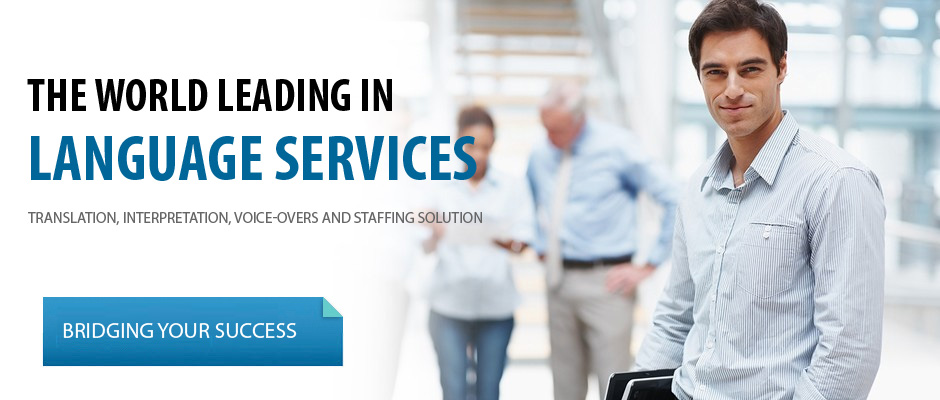 GIỚI THIỆU CÔNG TYThương hiệu	: Công Ty Dịch Thuật EXPERTRANS GLOBALTrụ sở chính	: Phòng 2107, Tòa nhà GP Invest, 170 Đê La Thành, Đống Đa, Hà Nội.Ngày thành lập	: 19.8.2005Dịch vụ cung cấp: Dịch thuật; Phiên dịch; Thu âm lồng tiếng, Giải pháp nhân sự (Với hơn 170 ngôn ngữ về 58 lĩnh vực)Số lượng nhân sự: 50 nhân viên chính thức và hơn 5.000 cộng tác viên biên phiên dịch trên khắp thế giới.Phân khúc khách hàng: Các công ty, doanh nghiệp Việt NamCông ty nước ngoài tại Việt NamKhối chính phủ, tổ chức phi chính phủ(VNR 500, Fortune 500…)Khối lượng công việc: Xấp xỉ 1.000 dự án lớn, 400.0000 trang và, gần 120.000.000 từ đã được xử lý.Đảm bảo chất lượng: Chứng nhận ISO 9001 – 2008 năm 2013.Xếp hạng trên thị trường dịch thuật Việt Nam: #1Chi nhánh toàn cầu: 7 văn phòng chính trên khắp thế giớiLĩnh vựcKỹ thuậtCơ khí máy mócXây dựngDầu khí/Vận tảiViễn thôngCông nghệ thông tinĐiện, hạt nhânKhoa họcKinh tế/Tài chính:Tài chính ngân hàngThuế quanChứng khoán, bảo hiểmKinh tếY tế/dược phẩmKhác:Văn học nghệ thuậtLuật/Bản quyềnQuảng cáo MarketingKhoa học công nghệVăn hóa xã hộiẨm thựcBất động sảnTiêu dùng may mặc…SƠ ĐỒ TỔ CHỨC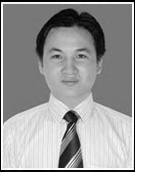 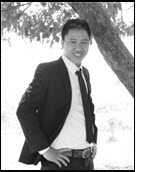 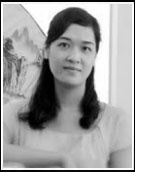 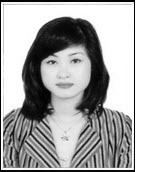 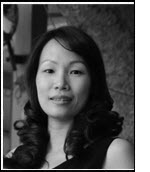 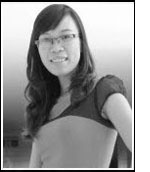 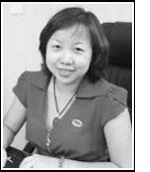 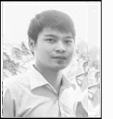 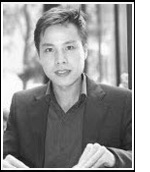 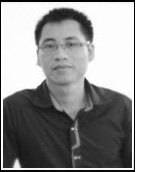 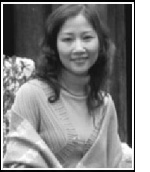 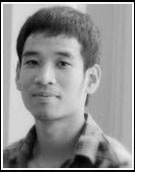 DỊCH VỤ CUNG CẤPTẠI SAO CHỌN EXPERTRANS GLOBAL  TRIỂN KHAI DỰ ÁNQuy trình EXPERTRANS GLOBALDỰ ÁN MẪUKHÁCH HÀNGLIÊN HỆ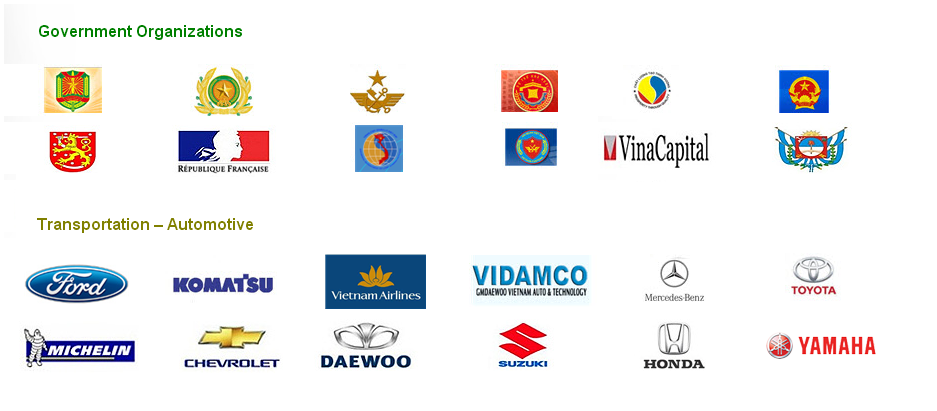 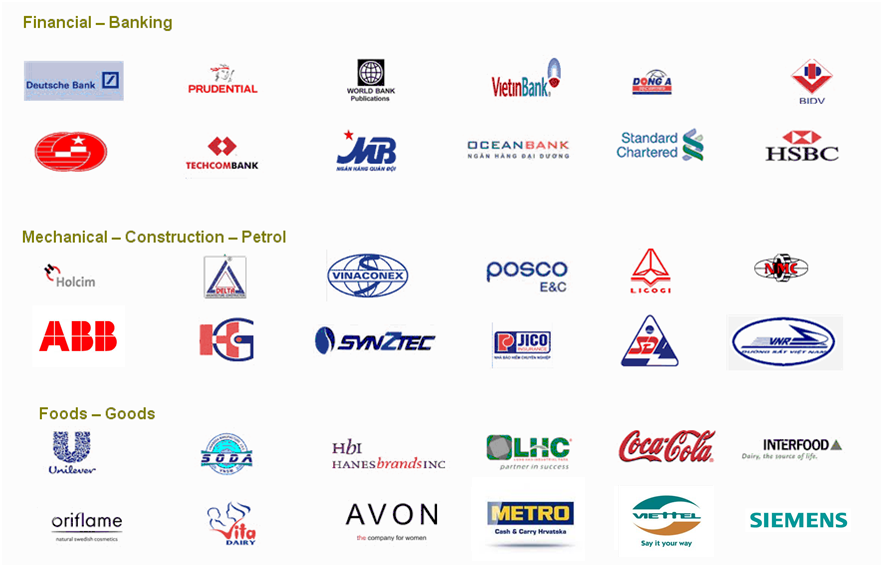 EXPERTRANS GLOBAL vIỆT NAM – TRỤ SỞ TẠI HÀ NỘI Address: 	Room 2107, GP Invest Building Tower
                  	170 De La Thanh, Dong Da district, Hanoi, Vietnam.
Telephone: 	(+84 04) 62 85 55 88
Hotline:      	(+84) 98 823 3636
Fax: 		(+84 04) 62 85 84 46
Email: 		sales@expertrans.net 
Website: 	http://www.expertrans.com   EXPERTRANS GLOBAL VIỆT NAM – VĂN PHÒNG SÀI GÒN Address: 	21 Nguyen Huu Canh, Disctrict Binh Thanh, Ho Chi Minh, Vietnam
Telephone: 	(+84 08) 22 20 22 89
Hotline:      	(+84) 98 506 8866
Fax: 		(+84 08) 22 20 22 90
Email: 		sales@expertrans.net 
Website: 	http://www.expertrans.com   EXPERTRANS GLOBAL HOA KỲ - VĂN PHÒNG CALIFORNIA  Address: 	22714 Wildwood street, Hayward, CA94541 
Email: 		sales@expertrans.net 
Website: 	http://www.expertrans.com   EXPERTRANS GLOBAL PHÁP – VĂN PHÒNG LYON Address: 	25 Rue Saint Mathieu, 69008 Lyon, France
Email: 		sales@expertrans.net 
Website: 	http://www.expertrans.com   EXPERTRANS GLOBAL THÁI LAN – VĂN PHÒNG BANGKOK Address: 	258/29 Niranville 8 Soi Chalermprakiat, 28 Nongbon Prawet Bangkok 10250Email: 		sales@expertrans.net 
Website: 	http://www.expertrans.com  EXPERTRANS GLOBAL ẤN ĐỘ - VĂN PHÒNG NEW DELHI  Address:  	K-5/B, Kalkaji, New Delhi – 110019, India
Email: 		sales@expertrans.net 
Website: 	http://www.expertrans.com  EXPERTRANS GLOBAL ĐỨC – VĂN PHÒNG berlin  Address:  	Etage 7, Landberger Allee 273, 13055,         Berlin
Email: 		sales@expertrans.net 
Website: 	http://www.expertrans.com  []STTSTTMô tả dự án Số lượngSố lượngSố lượngLĩnh vựcHỒ SƠ THẦU, KỸ THUẬT, XÂY DỰNG, ĐIỆN TỬHỒ SƠ THẦU, KỸ THUẬT, XÂY DỰNG, ĐIỆN TỬHỒ SƠ THẦU, KỸ THUẬT, XÂY DỰNG, ĐIỆN TỬHỒ SƠ THẦU, KỸ THUẬT, XÂY DỰNG, ĐIỆN TỬHỒ SƠ THẦU, KỸ THUẬT, XÂY DỰNG, ĐIỆN TỬHỒ SƠ THẦU, KỸ THUẬT, XÂY DỰNG, ĐIỆN TỬHỒ SƠ THẦU, KỸ THUẬT, XÂY DỰNG, ĐIỆN TỬ 01Dịch dự án xi măng cho công ty TNHH xi măng Holcim 81-85 Hàm Nghi, Quận 1 Tp. Hồ Chí Minh Việt NamDịch dự án xi măng cho công ty TNHH xi măng Holcim 81-85 Hàm Nghi, Quận 1 Tp. Hồ Chí Minh Việt NamDịch dự án xi măng cho công ty TNHH xi măng Holcim 81-85 Hàm Nghi, Quận 1 Tp. Hồ Chí Minh Việt Nam507 trangXây dựngXây dựng02Dịch hồ sơ thầu cho dự án Phát triển toàn diện tỉnh Thanh HóaDịch hồ sơ thầu cho dự án Phát triển toàn diện tỉnh Thanh HóaDịch hồ sơ thầu cho dự án Phát triển toàn diện tỉnh Thanh Hóa1200 trangXây dựng/kỹ thuậtXây dựng/kỹ thuật03Dịch tài liệu về kỹ thuật cho công ty HOYA GLASS DISKDịch tài liệu về kỹ thuật cho công ty HOYA GLASS DISKDịch tài liệu về kỹ thuật cho công ty HOYA GLASS DISK210 trangKỹ thuật Kỹ thuật 04Dịch tài liệu điện nguyên tử hạt nhân cho Uryu & ItogaDịch tài liệu điện nguyên tử hạt nhân cho Uryu & ItogaDịch tài liệu điện nguyên tử hạt nhân cho Uryu & Itoga7800 trangĐiện/Hạt nhânĐiện/Hạt nhân05Dịch tài liệu về hàng hải của  SECDịch tài liệu về hàng hải của  SECDịch tài liệu về hàng hải của  SEC3700 trangXây dựng/Hàng hảiXây dựng/Hàng hảiTài chính ngân hàng/Thuế quan/Kế toánTài chính ngân hàng/Thuế quan/Kế toánTài chính ngân hàng/Thuế quan/Kế toánTài chính ngân hàng/Thuế quan/Kế toán 01Dịch tài liệu báo cáo tài chính cho ngân hàng MBBank1200trangTài chính ngân hàng 02Dự án chứng khóan của Công ty TNHH Một thành viên Chứng khóan Đông Á.1150 trangChứng khoán03Dịch và hiệu đính tài liệu chuyên ngành về hải quan của Văn phòng Tổng cục Hải quan.500 trangThuế quan04Dịch tài liệu cho Trung tâm hỗ trợ xuất khẩu về Hồ sơ cập nhật, tổng hợp thị trường1024 trangXuất nhập khẩu05Dịch tài liệu về phân tích thống kê lũy tiến của Global Analysis Center.654 trangKiểm toán06Dịch Anh –Việt, Việt –Anh, các báo cáo kiểm toán cho Công ty kiểm toán quốc tế Moore Stephen402Kiểm toánY tế/Dược phẩmY tế/Dược phẩmY tế/Dược phẩmY tế/Dược phẩm 01Dịch tài liệu về dược phẩm cho NOVATIS1015trangDược phẩm 02Dịch tài liệu Anh –Việt, Pháp –Việt cho SANOFI -AVENTIS VIETNAM550 trangDược phẩm03Dịch tài liệu Việt –Anh cho VIETLIFE Medical Centre610 trangThuế quan04Dịch tài liệu Anh –Việt cho Aguettant Asia Pacific PTE.,LTD424 trangDược phẩm05Dịch tài liệu Anh -Việt, TBN –Việt cho A. Menarini Singapore Pte Ltd314 trangDược phẩmHóa họcHóa họcHóa họcHóa học 01Sổ tay vận hành nhà máy hoá chất dự án DAP Hải Phòng thuộc tổng công ty hoá chất Việt Nam. 4546trangHóa học 02Tài liệu về cải tạo và mở rộng nhà máy phân đạm Hà Bắc của công ty CMC. 540 trangHóa học03Dịch và công chứng toàn bộ hồ sơ đăng ký sản phẩm của Tập đoàn Avon tại Việt Nam356 trangHóa học 04Dịch dự án hồ sơ hóa chất từ  tiếng Trung sang Tiếng Việt cho công ty Buedri – Viện thiết kế Bắc Kinh 432trangHóa học05Dịch Việt –Anh về tiêu chuẩn an toàn lao động trong nhà máy hóa chất cho công ty GUANGDONG ELECTRIC POWER DESIGN INSTITUTE543 trangHóa họcLuậtLuậtLuậtLuật 01Tài liệu về Kiến thức trại giam Macao, Luật quốc kỳ và luật cờ khu vực, kiến thức cứu hỏa, nguyên tắc nhân viên hành chính, tâm lý của Công ty CP Du lịch HG.471 trangLuật 02Dịch tài liệu luật cho Tổng cục đo lường Chất lượng về luật ISO251 trangLuật 03Dịch Việt –Nhật, các văn bản luật, thông tư của Bộ Tài chính cho Công ty Brothers Việt Nam600 trangLuậtWebsite/Viễn thông/ITWebsite/Viễn thông/ITWebsite/Viễn thông/ITWebsite/Viễn thông/IT 01Tất cả các tài liệu văn bản của Cục bưu chính viễn thông. 2500 trangBưu chính viễn thông 02Dịch nội dung trò chơi trực tiếp G.E của Công ty CP dịch vụ trực tuyến FPT.540 trangGames 03Dịch tài liệu về viễn thông cho Siemens350 trangViễn thông04Dịch website cho tập đoàn Vincom Group426trangWebsite/IT 05Dịch tài liệu về bưu chính viễn thông cho Viettel Network200 trangBưu chính viễn thông06Dịch Anh –Việt, nội dung website của công ty Schaefer Systems International Pte Ltd406 trangWebsiteTiêu chuẩn chất lượngTiêu chuẩn chất lượngTiêu chuẩn chất lượngTiêu chuẩn chất lượng 01Các tài liệu về tiêu chuẩn chất lượng thuộc Tổng cục Tiêu chuẩn Đo lường Chất lượng.251 trangĐảm bảo chất lượng 02Tài liệu liên quan đến Nghiên cứu Tiêu chuẩn công việc của nhà máy HNC thuộc công ty Panasonic Communications Việt Nam.820 trangĐảm bảo chất lượng03Dịch tài liệu Tiêu chuẩn kinh doanh của công ty Panasonic Communications Việt Nam.740 trangĐảm bảo chất lượng04Dịch tài liệu tiêu chuẩn ISO cho nhà máy RHYTHM PRECISION VIỆT NAM503 trangISO05Dịch Nhật –Anh, Trung –Anh, tài liệu tiêu chuẩn chất lượng ISO cho công ty Brothers Việt Nam700 trangISO06Dịch Nhật –Anh, tài liệu tiêu chuẩn chất lượng cho Công ty YANAGAWA SEIKO VIETNAM CO.,LTD200 trangISO07Dịch tài liệu Tiếng Trung sang Tiếng Việt, dự án tài liệu ISO quản lý trong nhà máy cho Công ty TNHH Nhựa Đông Đức634 trang ISOSách/Tạp chí/ Văn hóa xã hộiSách/Tạp chí/ Văn hóa xã hộiSách/Tạp chí/ Văn hóa xã hộiSách/Tạp chí/ Văn hóa xã hội 01Dịch các bài báo hàng tháng cho báo Venice Press200 trangBáo/Tạp chí 02Dịch tạp chí, báo cho công ty Brain-work hàng tháng, hàng tuần.800 trangBáo/Tạp chí03Dịch sách văn hóa dân gian từ Tiếng Việt sang Tiếng AnhCho VĂN PHÒNG DỰ ÁN CÔNG BỐ PHỔ BIẾN TÀI SẢN VĂN NGHỆ DÂN GIAN VIỆT NAM300 trangSách/Văn hóa xã hội04Dịch script phim “Đằng Sau Quyền Lực” từ tiếng Trung443 trangPhim ảnh05Dịch sách “Seven keys bring success for Disney” – Tom Connellan .621 trang SáchPhiên dịchPhiên dịchPhiên dịchPhiên dịch 01Phiên dịch Miss Earth 2010 tại Vinpearl Land – Nha TrangHội nghị 02Phiên dịch hội thảo giáo dục Việt Nam – ColombiaHội nghị03Phiên dịch hội thảo cho CISCO đàm phán giữa Nhật và Ấn ĐộHội nghị04Dịch cabin cho triển lãm IIR Exhibitions ở SingaporeDich cabin05Phiên dịch tháp tùng sau hội thảo Columbia Dịch tháp tùng06Phiên dịch cho hội nghị Bentley EMEA-Bentley Systems InternationalHội nghị07Phiên dịch dự án rà phá bom mìn của  Mỹ tại Việt NamĐào tạo08Họp các doanh nghiệp trực tuyến toàn quốc tại Đà NẵngDich cabin09Dịch talkshow/triển lãm tại ĐH Quốc GiaTriển lãm10Dịch từ xa/điện thoại cho rất nhiều dự án lớn nhỏDịch từ xa/điện thoại11Phiên dịch cabin cho hội thảo của Tổ chức Hải quan thế giới (WCO) tại Tổng cục Hải quan Việt NamDịch cabin12Phiên dịch cho dự án nạo vét sông Soài Rạp của tổ chức Dredging International NVDịch dự án13Phiên dịch Hàn Anh, Trung –Anh, đánh giá quy trình quản lý chất lượng của Công ty Brothers Việt NamDịch tháp tùng14Phiên dịch triển lãm cho Đại học Anh quốcDịch triển lãmThu âm lồng tiếng/phụ đề/chép dịchThu âm lồng tiếng/phụ đề/chép dịchThu âm lồng tiếng/phụ đề/chép dịchThu âm lồng tiếng/phụ đề/chép dịch 01Chép dịch tài liệu viễn thông cho Cục bưu chính viễn thông.230trangChép dịch 02Chép dịch dự án xăng dầu cho Sân bay Tân Sơn Nhất. 50clipsChép dịch03Dịch video clip cho Trung tâm Xăng dầu Airlines.210trangChép dịch04Thu âm lồng tiếng chèn phụ đề cho Vietnam Airlines20 clipsLồng tiếng/phụ đề05Dịch phim và lồng tiếng  clips cho dự án của Zibanka Media Services Pvt. Ltd (Ấn Độ)30 clipsChép dịch/Lồng tiếng